
Check one:  I would like to Join the club or renew membership ($4/yr, for 2020)  Enter the 2-mile fun run/walk ($5.00 on race day) Circle one:  I enclose $9.00 / $4.00 This race application is for Wednesday, May 1st, 2019 and October 16th 2-mile Events and the May 8th and October 9th 10Ks.WAIVER STATEMENT   I know that running a road race is a potentially hazardous activity. I should not enter and run unless I am medically able and properly trained. I agree to abide by any decision of a race official relative to my ability to complete the run safely. I assume all risks associated with running in this event including but not limited to: falls, contact with other participants, the effects of the weather, including high heat and/or humidity, traffic and the conditions of the road, all such risks being known and appreciated by me. Having read this waiver and knowing these facts and in consideration of your accepting my entry, I for myself and anyone acting on my behalf, waive and release the Goddard Running & Orienteering Club, the Goddard Employees Welfare Association, the Goddard Space Flight Center, their representatives and successors from all claims or liabilities of any kind arising out of my participation in this event though that liability may arise out of negligence or carelessness on the part of the persons named in this waiver. Goddard Running and Orienteering Club (GROC) Website:  gewa.gsfc.nasa.gov/clubs/grocMembership Application & Race Entry Form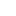 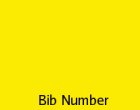 Last
Name: Gender:           Age on Race Day:
    M  /  F         First
Name: Birth Date: Mail
Code: Work
Phone: Team:Team:Signature Signature-Guardian
(if runner under 18 years of age) Date Date